Районная конференция туристско-краеведческого движения обучающихся России «Отечество»Мой землякСвященномученик Сергий Заварин                                                                                         Выполнил: обучающаяся 6  класса                                                                                          МОУ Бармановской оош, член кружка                                                                                                                                                                                                                                                                                                                                                «Активисты школьного музея»                                                                                          МОУ ДОД ЦДТ                                                                                         Евстафьева Татьяна                                                                                         Руководитель: учитель                                                                                         русского языка и литературы                                                                                         Фокина Людмила Валентиновна2015СодержаниеВступление У нас в селе с недавнего времени работает храм. Там служит священник отец Михаил. Недавно он приходил к нам в школу и рассказывал, что, оказывается, в нашем селе жил святой человек Сергий Заварин. (Приложение 1)Мне захотелось побольше узнать о нём.Цель работы: узнать о Сергии Заварине.Чтобы достичь цели, мне необходимо поработать с материалами школьного музея, побеседовать с отцом Михаилом, со старожилами села.    Судьба Сергия Заварина Родился будущий протоиерей Сергий (Заварин) 10 сентября  1885 года  в семье священника Константина Заварина.   К сожалению, не сохранилось никаких сведений о детстве и юности Сергия, известно лишь, что закончил Ярославскую духовную семинарию. По окончании семинарии Сергей Константинович Заварин служил в селе Копорье Мологского уезда Ярославской губернии, после чего был назначен служить в родном Вознесенском храме, где настоятелем был его отец Константин. В 1927 году Сергий был назначен настоятелем в наш храм Святой Живоначальной Троицы. Дело в том, что священник, служивший в Троицком храме, публично отрекся от сана.Это назначение для отца Сергия стало роковым. Сотрудники ОГПУ активно начали собирать сведения, которые помогли бы парализовать деятельность настоятеля. На основании этих «сведений» было принято решение о необходимости применения «мер социальной защиты» от священника.По приезде в 1927 году началась целая серия приемов со стороны тогдашних властей. Например, суд присудил отца Сергия к выплате штрафа, обвиняя в потраве овса — штраф 30 руб, а через три года, в 1930 году – к штрафу за не поставку молока государству. В 1931 году власти настойчиво предложили отцу Сергию заплатить так называемый «культ сбор» в размере 735 рублей. Гонители Церкви знали, что этим деньгам взяться неоткуда и надеялись, что отец Сергий просто сбежит. Именно по причине того, что денег нет, отец Сергий отказался от выплаты и был вынужден собирать деньги по домам прихожан. Собрать и уплатить удалось 400 рублей. Власти, поняв, что их задумка против священника провалилась, произвели опись имущества в доме настоятеля, чтобы сильнее досадить «несговорчивому попу». Есть также сведения, что в 1927 и 1930 годах отец Сергий был оштрафован по гражданским искам, связанным с налогообложением его хозяйства. Вот сообщение из архивов за 1932 год:«Поп Заварин, личность антисоветская, по своему приходу распускает слухи, что в колхозы идти не надо: как только будут колхозы, так закроют церкви; при организации в селе колхоза поп служил большую обедню и на вопрос «почему у него так много сегодня народа», ответил: «может быть, уж служу в последний раз».Одно из свидетельств таких мер воздействия, недавно найденный документ, датированный 27 мая 1934 года и, вероятней всего, имеющий непосредственное отношение именно к храму Святой Живоначальной Троицы в с. Троица-Закулжье. Справка выдана некоему Смирнову, одному из помощников настоятеля, вот её текст:«РазрешениеДано настоящее разрешение культу церкви Троицы, Смирнову в том, что ему разрешается хождения по домам 27с.г. мая 1934г. Секретарь с/сов . Богданов»А вот еще один из доносов на протоиерея Сергия датируется 3 марта 1932 года:«Заварин по вопросу коллективизации и взаимоотношения советской власти и колхозников с Церковью говорил: «Коллективизация Церкви не касается: коллективизация сама по себе, а Церковь сама по себе, отпадение отдельных членов от Церкви есть и будет; возможно, даже храмы будут закрыты, но Церковь, как общество верующих, не должна прекратить своего существования….»Вторая половина тридцатых годов стала еще более тяжелой для протоиерея Сергия. Его без конца вызывали в Любимский УНКВД, уговаривали снять сан, сулили блага и проклятия, если тот не отступится. Очередное донесение, датированное 1937 годом, от председателя Бармановского сельсовета (предположительно Богданова):«Довожу до вашего сведения, что в нашем Бормановском сельсовете работает группа церковников, возглавляемая попом Завариным. Товарищ начальник НКВД, мне чего‐то подозрительно, что поп Заварин часто получает из Буя посылки под видом свечей, я считаю, нет ли чего в этих свечах; а также вся эта братия занимается агитацией против колхозного строительства, а поэтому я прошу вас на это дело обратить серьезное внимание и посмотреть на попа Заварина и его ближайшего друга дьякона, который распускал свою семью по селениям по миру с агитацией, что советская власть им хлеба не дает».И вновь 28 октября председатель сельсовета сообщает в НКВД новое «сочинение»:«Весной 1937 года, в период весеннего сева, в религиозный праздник Заварин… в деревне Мельцево среди колхозников говорил: «Православные миряне, лен не сейте – эта культура требует больших затрат по времени, а пользы никакой… Займете землю, хлеб сеять негде; придет осень, кроме льна, есть будет нечего, а лен отдадите за гроши: вы же покупаете последние сорта ситца – метр за большие рубли».Когда все методы были опробованы, и властям стало ясно, что несговорчивый поп не покинет своего храма, где-то в кулуарах Любимского УНКВД решили поставить точку в этом вопросе.30 октября 1937 года в храм вошли несколько человек в черных кожаных куртках. В алтаре при открытых Царских вратах за престолом лицом ко входу стоял священник. Хор тонкими, женскими голосами протяжно пел «Святый Боже, Святый Крепкий, Святый Бессмертный, помилуй нас». Сквозь пение к алтарю стали приближаться тяжелые шаги, каждый раз лязгая металлической подковкой каблука, словно затвором винтовки. Вот один в черном становится у Северных врат, двое других — входят Южными в алтарь и хлопают вратами с иконой Архистратига Михаила, словно кабинетной дверью. Отец Сергий стоит  сосредоточен, взволнован, но не напуган. Из кадила в левой руке поднимается дым фимиама и, слегка обволакивая священника, рассеивается по алтарю. Человек в черном подошел к настоятелю и, сняв кожаный картуз с красной звездой, махнул им несколько раз перед лицом, развеивая дым. Пристально посмотрев в глаза священника, прошипел: «Ну че, прямо здесь?» — и положил правую руку на кобуру с наганом. Последовала невыносимая пауза, сердце в груди священника забилось как птица, заточенная в неволю. «Да ладно, пошутил я!» — сказал чекист и, осклабившись, накинул кожаный картуз на голову, закрыв и без того узкий лоб. Отец Сергий продолжал стоять, шевеля беззвучно губами, в глазах его был только один вопрос: будет следующий возглас или нет, дадут возглас или не дадут. Если дадут, то как это сделать — громко, так, чтоб этот с наганом отшатнулся или напротив, тихо и смиренно. Вдруг это еще не конец и, попугав, уйдут.  Видя, что священник совершенно не испугался, человек в черном продолжил: «Отец Сергий, я тебе добра желаю! Снимай эти тряпки, откажись и езжай, куда хочешь, или здесь себе живи, никто не тронет». Вдруг неожиданно для чекиста, да пожалуй, и для самого себя, отец Сергий повернул лицо в сторону нквдшника и, глядя в глаза, тихо, но очень твердо сказал: «Я с верой родился и с верой умру». Отец Сергий стал в Царских вратах, последний раз поклонился возлюбленной своей пастве, благословил и отправился на встречу с Господом. Отца Сергия отвели в его дом, где вовсю шел обыск. В одной из комнат стояли у стены старшие два сына, руки их были связаны за спиной, они тоже были арестованы. После обыска арестованных увезли в Ярославскую тюрьму, а матушку с двумя младшими детьми выгнали из дома, не разрешив взять никаких вещей.5 ноября 1937 тройка при УНКВД СССР по Ярославской обл.Обвинение: «участник к/р организации церковников»Статья ст.58-10,58-11 УК РСФСРПриговор: 10 лет ИТЛОбвиняется:в создании контрреволюционной церковной группировки, проведении нелегальных сборищ, клеветнических измышлениях по адресу советской власти, распространении клеветы о голоде в колхозах и призывах не вступать в них.Нужно отметить, что ни с одним пунктом обвинения, протоиерей Сергий не согласился.Вот текст одного из допросов протоиерея Сергия (Заварина): (Приложение 2)«– Следствию известно, что весной 1937 года в религиозный праздник, вы, будучи с Поповым в деревне Мельцево, вели антисоветскую агитацию против посева льна, высказывая одновременно всевозможные клеветнические измышления по адресу колхозного строительства и советской власти. Вы это подтверждаете? – спросил отца Сергия следователь.– Действительно, в деревне Мельцево я, Заварин, и диакон Попов были, но не весной, а летом, примерно в июле 1937 года, но никакой антисоветской агитации не вели, – ответил священник.– Свидетельские показания вас уличают, что вы вместе с дьяконом Поповым, будучи в сентябре сего года в деревне Пеняево, среди населения высказывали всевозможные пасквили по адресу колхозного строительства. Вы это подтверждаете?– Были мы или нет в деревне Пеняево, этого я не припоминаю, поэтому и свои высказывания против колхозного строительства я также не припоминаю, но мне думается, что против колхозов я ничего не говорил; то же самое могу сказать и про диакона Попова.»В деле С-9031 имеется справка, в которой указано, что Заварин в 1938г. проходил по делу: Архив УКГБ по Ярославской обл. Д.3150. Реабилитирован, 19.05.1989 прокуратурой Ярославской области. (Приложение 3)Земная жизнь отца Сергия (Заварина) оборвалась  14 апреля 1938 года. Похоронен он был в братской, безвестной могиле.Канонизирован Священномученик Сергий (Заварин) Архиерейским Собором  Русской Православной Церкви 13–16 августа 2000г (Приложение 4)Родные и близкие отца СергияО жене Сергея Константиновича Александре Васильевне ничего неизвестно.Брат Сергия (Заварина), Николай Константинович Заварин, родился в 1896г., был арестован 29 марта 1929 года после рапорта помощника, уполномоченного ОГПУ, который докладывал
21 марта 1929г.:«…соборный поп гор. Нерехты Заварин возбуждает к волнениям и
беспорядкам, распространяет провокационные слухи о катастрофичности экономического состояния Союза и неизбежности падения власти».При обыске на квартире о. Николая были изъяты хранившиеся у него послания Св. Патриарха Тихона. Виновным себя не признал и был приговорен к 3м годам ссылки на Урал. Повторно был арестован во время кампании по снятию колоколов с церквей. Выступил против снятия колоколов, давал разъяснения в сельской церкви, направленные против обновленчества.19 сентября 1937 года был обвинён тройкой при УНКВД СССР по Костромской обл.  «организация церковно-монархической группы» и приговорен к расстрелу. Расстрелян 21 сентября 1937г.(Архив УФСБ по Костромской обл. Список репрессированных священнослужителей)Сын Сергия (Заварина), Борис Сергеевич Заварин, родился 23 апреля 1910 года в селе Копыри Ростовского уезда Ярославской губернии (ныне Ивановская область) Был определен на должность псаломщика в храм с. Копыри.16 января 1938 года был арестован. 17 января Борис Сергеевич вместе с тремя священниками, служившими в соседних селах и тоже арестованными, был доставлен в тюрьму в городе Вологде и в тот же день допрошен. Священники оговорили себя, признав себя виновными. 18 января следствие по делу арестованных священников и псаломщика было завершено; в материалах, приготовленных для заседания тройки, начальник Грязовецкого отделения НКВД рекомендовал осудить псаломщика «по 1-й категории» (т.е. к расстрелу). 21 января тройкой УНКВД по Вологодской области был осужден как «активный участник к-р подпольной организации духовенства» и приговорен к высшей мере наказания. Расстрелян 7 февраля 1938 года в Вологодской тюрьме. Погребен в общей безвестной могиле. Реабилитирован 14 апреля 1989 года прокуратурой Вологодской области. Причислен к лику святых Новомучеников и исповедников Российских определением Священного Синода от 12 марта 2002 года для общецерковного почитания.Храм, где отслужил свою последнюю Литургию и был арестован Священномученик Сергий, существует и поныне. После отца Сергия (Заварина) в храме было еще три настоятеля, о. Дмитрий (Викторов), о. Сергий (Беляев) и о. Геннадий (Бухаловский) с уходом которого на другой приход, в Троицкой церкви настоятеля больше не было и в 1961 году храм был закрыт.ЗаключениеУ нас в селе теперь работает церковь, понемножку возрождается. (Приложение 5) По воскресеньям проходят службы. Если бы был жив отец Сергий, он порадовался бы этим изменениям. Я горда тем, что у нас есть такой земляк Священномученик СергийИспользованная литератураСтраница новомученика в Базе данныхПСТГУ игумен Дамаскин (Орловский). Апрель.». Тверь. 2006. С. 4—8.Жития Новомучеников и исповедников Российских ХХ века.А.Н.Милков «Исторический очерк села Троицкаго Закулжья»Приложение 1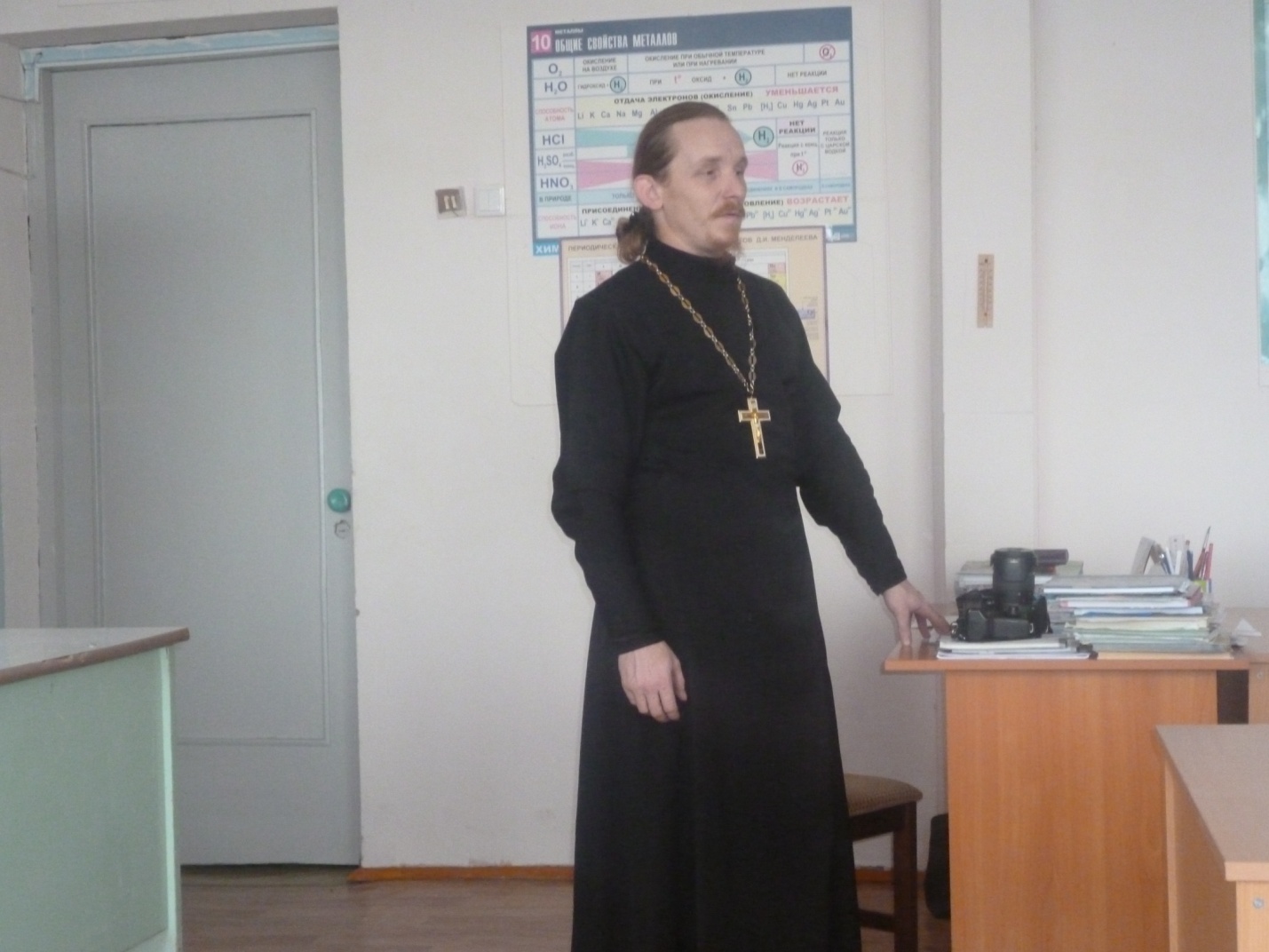 Отец Михаил рассказывает о Сергии ЗаваринеПриложение  2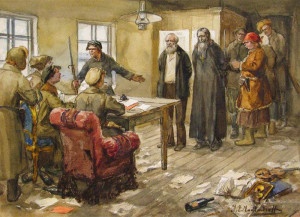 Допрос священникаПриложение 3 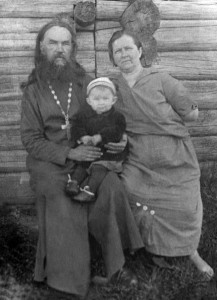 Отец Сергий с женой Александрой Васильевной и внучкойПриложение 4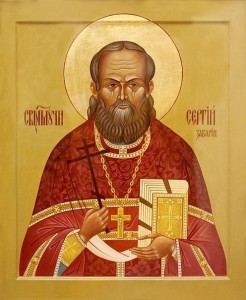 Икона Новомученика Сергия Приложение 5 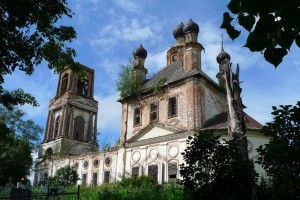 Церковь Святой Живоначальной Троицы, в которой арестовали Отца СергияВступление 3Судьба Сергия Заварина4Родные и близкие отца Сергия7Заключение 9Использованная литература10Приложения 11